DATUM: Sreda, 15. 04. 2020PREDMET: SLJ RAZRED: 6. aSPOZNAVAMNAVODILA ZA DELOMOJI IZDELKIPRIPOVEDNIŠTVO – pustolovska zgodbaTone Seliškar: Bratovščina Sinjega galeba – preoblikovanje proznega v dramsko besediloDober dan!Upam, da si užival/-a ob ogledu filma in današnja naloga te najprej pelje v ponovno branje enega od odlomkov.Po branju razmišljaj: - o dramskem besedilu.Zapis v zvezek:Dramsko besedilo - dramatikaKaj o tem že vem?DZ str. 175.Odlomek izberi sam/-a.Kaj vem o dramskem besedilu? (Spomni se, kaj vse smo o dramskem besedilu povedali v 5. razredu.)Zapiši.Uporabi delovni zvezek str. 175. Prepiši.PRIPOVEDNIŠTVO – pustolovska zgodbaTone Seliškar: Bratovščina Sinjega galeba – preoblikovanje proznega v dramsko besediloDober dan!Upam, da si užival/-a ob ogledu filma in današnja naloga te najprej pelje v ponovno branje enega od odlomkov.Po branju razmišljaj: - o dramskem besedilu.Zapis v zvezek:Dramsko besedilo - dramatikaKaj o tem že vem?DZ str. 175.Odlomek izberi sam/-a.Kaj vem o dramskem besedilu? (Spomni se, kaj vse smo o dramskem besedilu povedali v 5. razredu.)Zapiši.Uporabi delovni zvezek str. 175. Prepiši.Naloga: Izbrani odlomek iz DZ boš preoblikoval/-a v dramsko besedilo.Na začetku napiši:književne osebe - kdo nastopa,kraj dogajanja,čas dogajanja.Zapis v dramskem besedilu nadaljuješ jutri.Tudi to zapiši v zvezek.Danes samo razmišljaš, jutri sledi ustvarjanje.NAMENI UČENJA – Učim se:o značilnostih dramskega besedila.KRITERIJI USPEŠNOSTI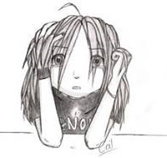 Uspešen/-a bom, ko bom:Samostojno oblikuj kriterije uspešnosti.Uspešno delo ti želim.Učiteljica MajdaOVREDNOTI SVOJE DELO:Kaj sem se danes učil/-a? Kaj mi je šlo dobro? Bi kaj želel/-a predlagati? V zvezek:zapiši – samoevalviraj – razmišljaj.(Odgovarjaš na vprašanja vrednotenja svojega dela.)